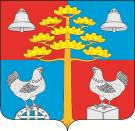 Российская ФедерацияИркутская областьАДМИНИСТРАЦИЯ  СЕЛЬСКОГО ПОСЕЛЕНИЯСОСНОВСКОГОМУНИЦИПАЛЬНОГО ОБРАЗОВАНИЯПОСТАНОВЛЕНИЕот 30.04.2020 г.					                                                   № 48Об окончании отопительного сезона 2019-2020 гг.             В связи с наступлением устойчивой среднесуточной положительной температуры наружного воздуха и началом подготовки к отопительному сезону 2019 -2020 г., руководствуясь Федеральным законом от 06.10.2013 г. № 131 – ФЗ «Об общих принципах организации местного самоуправления в Российской Федерации» ст.23,45 Устава сельского поселения Сосновского муниципального образованияПОСТАНОВЛЯЕТ:Установить окончание отопительного сезона на территории сельского поселения Сосновского муниципального образования с 15 мая 2020 года.Ведущему специалисту по организационной работе Братчиковой К.А. опубликовать данное решение в средствах массовой информации, газете «Сосновский вестник» и разместить на официальном сайте администрации сельского поселения Сосновского муниципального образования.Контроль за исполнением настоящего постановления оставляю за собой.Глава сельского поселения Сосновского муниципального образования	                                               В.С. Мелентьев